COMMUNIQUÉ DE PRESSEWürth Elektronik présente Adrastea-I, son module LTE-M et NB-IoTModule cellulaire pour les applications IoTWaldenburg (Allemagne), le 17 mai 2022 — Würth Elektronik présente l’Adrastea-I, son module LTE-M et NB-IoT multibande à haute performance et à très faible consommation d’énergie. Ce module cellulaire, qui ne mesure que 13,4 × 14,6 × 1,85 mm, est doté d’un GNSS intégré, d’un ARM Cortex M4 intégré et d’une mémoire Flash de 1 Mo réservée au développement d’applications utilisateur. Le module est basé sur le chipset haute performance Sony Altair ALT1250. Certifié par Deutsche Telekom, le module Adrastea-I permet une intégration rapide dans les produits finis sans qu’il soit nécessaire d’apposer des étiquettes supplémentaires, d’obtenir des certifications spécifiques à l’industrie (GCF) et des approbations d’opérateurs, dès lors que la connectivité IoT de Deutsche Telekom (carte SIM) est utilisée. Le module Adrastea-I est idéal pour les applications IoT industrielles, l’agriculture intelligente, la logistique intelligente et les compteurs intelligents.Le module Adrastea-I prend en charge plusieurs bandes et peut fonctionner grâce à l’une des deux technologies de communication cellulaire (LTE-M et NB-IoT). Cela permet de prendre en charge une couverture internationale et multirégionale. Par exemple, lorsque LTE-M n’est pas couvert, l’Adrastea-I peut être configuré pour utiliser NB-IoT à la place, et vice versa. Le module est conforme à la version 13 du 3GPP et peut être mis à niveau vers la version 14. Le module Adrastea-I est optimisé pour une consommation d’énergie ultra-faible, une taille compacte et une couverture améliorée. Ses dimensions réduites en font un outil idéal pour les applications à taille réduite telles que les « wearables ».Le module Adrastea-I dispose d’un GNSS intégré, prenant en charge les systèmes satellitaires GPS et GLONASS. Le GNSS intégré le rend approprié pour les applications de suivi des biens où des mises à jour de position peu fréquentes sont nécessaires.Application intégrée MCULe MCU ARM Context M4 intégré au module Adrastea-I, 1 Mo de Flash et 256 ko de RAM sont disponibles exclusivement pour le développement d’applications clients. Sony Altair fournit un kit de développement logiciel (SDK), des exemples de code, de la documentation et des outils pour accélérer l’innovation et le développement de produits sur le MCU ARM Cortex M4 intégré. Avantages du module certifié Deutsche TelekomDeutsche Telekom a certifié le module Adrastea-I pour plusieurs réseaux européens LTE-M et NB-IoT. Würth Elektronik eiSos entretient un partenariat solide avec Deutsche Telekom IoT pour la connectivité (carte SIM IoT). La certification confirme que les produits finaux utilisant le module Adrastea-I interagiront correctement sur les différents réseaux de Deutsche Telekom.« Avec l’introduction du module radio Adrastea-I et des cartes SIM IoT de Deutsche Telekom, nous sommes ravis de proposer une solution cellulaire complète. Le MCU intégré, exclusivement destiné au développement d’applications client, permet aux ingénieurs de concevoir des produits et des services exceptionnels utilisant la technologie cellulaire LTE-M et NB-IoT. Le module Adrastea-I pré-certifié par Deutsche Telekom permet une intégration rapide aux produits finaux, ce qui réduit les coûts de développement et les délais de commercialisation. Malgré la pénurie mondiale de composants, Adrastea-I et son kit d’évaluation sont disponibles en stock », déclare Ravindra Singh, chef de produit, chez Würth Elektronik eiSos.« Nous sommes heureux de certifier le module Adrastea-I de Würth Elektronik eiSos pour nos multiples réseaux NB-IoT et LTE-M. En menant à bien nos processus de certification, nous garantissons une connectivité de premier ordre et d’excellentes performances à nos clients », a déclaré Uday Patil, responsable des dispositifs IoT chez T-Systems International GmbH. « L’Adrastea-I est un ajout solide à notre portefeuille de modules cellulaires IoT certifiés par les opérateurs, l’un des plus importants au monde ».Images disponiblesLes images suivantes peuvent être téléchargées sur Internet pour impression : https://kk.htcm.de/press-releases/wuerth/À propos du groupe Würth Elektronik eiSos Le groupe Würth Elektronik eiSos est un fabricant de composants électroniques et électromécaniques pour l'industrie électronique et un facilitateur technologique pour des solutions électroniques pionnières. Würth Elektronik eiSos est l'un des plus grands fabricants européens de composants passifs et est actif dans 50 pays. Les sites de production situés en Europe, en Asie et en Amérique du Nord fournissent un nombre croissant de clients dans le monde entier. La gamme de produits comprend : composants CEM, inductances, transformateurs, composants RF, varistances, condensateurs, résistances, quartz et oscillateurs, modules de puissance, bobines pour le transfert de puissance sans fils, diodes électroluminescentes, connecteurs, Composants pour alimentations, switchs, boutons-poussoirs, plots de connexion de puissance, porte-fusibles, capteurs et solutions pour la transmission de données sans fils.L'orientation service inégalée de la société se caractérise par la disponibilité de tous les composants du catalogue en stock sans quantité minimum de commande, des échantillons gratuits et une assistance étendue via un personnel technico-commercial et des outils de sélection. Würth Elektronik fait partie du groupe Würth, leader mondial sur le marché des techniques d'assemblage et de fixation. La société emploie 8000 personnes et a réalisé un chiffre d'affaires de 1,09 milliard d’euros en 2021.Würth Elektronik : more than you expect !Plus amples informations sur le site www.we-online.com

Source photo : Würth Elektronik 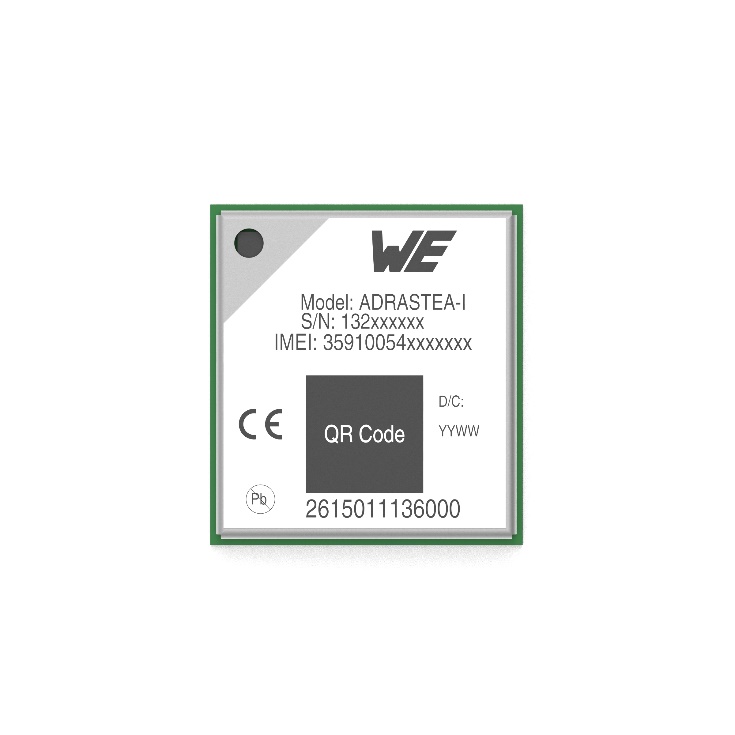 Module cellulaire Adrastea-I LTE-M et NB-IoT Autres informations :Würth Elektronik France
Romain Méjean
1861, Avenue Henri Schneider
CS 70029
69881 Meyzieu Cedex
FranceMob : +33 6 75 28 45 24
Courriel : 
romain.mejean@we-online.comwww.we-online.comContact presse :HighTech communications GmbH
Brigitte Basilio
Brunhamstrasse 21
81249 München
AllemagneTél : +49 89 500778-20
Fax : +49 89 500778-77 
Courriel : 
b.basilio@htcm.dewww.htcm.de 